Муниципальное дошкольное образовательноеучреждение "Детский сад №117»Непосредственно образовательная деятельность детей в подготовительной группеПодготоовила воспитательВысшей квалификационной категорииМДОУ «Детский сад №117»Масычева Ольга Юрьевна Саранск – 2015Непосредственно образовательная деятельность детей в подготовительной группе «Ложечка точѐная, ручка золочѐная» (провела воспитатель Масычева Ольга Юрьевна)Цель: Формировать знания детей об особенностях хохломской росписи.
Задачи:систематизировать знания детей о русском народном творчестве, о жанрах литературных произведений;развивать творческие способности детей через драматизацию художественного произведения;совершенствовать эстетическое восприятие, используя художественное слово, музыку, живопись;продолжать учить детей передавать свои впечатления от художественного произведения в рисунке, упражнять в нанесении на силуэтное изображение узора с элементами хохломской росписи; закрепить умение рисовать «концом кисти», методом «тычка». поощрять способность сочувствовать героям сказки.Интеграция образовательных областей: «Речевое развитие», «Художественно-эстетическое развитие», «Познавательное развитие», «Социально-коммуникативное развитие», «Физическое развитие».Материалы и оборудование:
Декорации: деревья, пенёк, брёвнышко, дом лисы, стол, самовар, посуда , ложки деревянные;
Костюмы: лисы, кота, петуха, ежа, медведя, Жихарки, русские национальные костюмы;  посуда, украшенная хохломской росписью.Раздаточный материал: силуэты ложек (тонированные) по количеству детей (в т. ч. для персонажей), гуашь, кисть (№ 1, 3), ѐмкость с водой, салфетки для осушения кисти.Музыкальный материал:  Русские народные мелодииПредварительная работа:	
• чтение авторской сказки «Ложечка точёная, ручка золочёная» (по мотивам русской народной сказки «Жихарка»), беседа по сказке; заучивание ролевого диалога.• активизация словаря;
• знакомство с народным прикладным искусством, рассказ воспитателя об истории хохломы;
• рисование хохломских узоров;
• индивидуальная работа в парах по драматизации отрывка из сказки «Жихарка»;
Ход занятияВспитатель: Ребята, вы любите играть? А пазлы и картинки разрезные составлять? Тогда помогите мне и картинки разрезные соберите. Воспитатель: Молодцы, ребята, быстро справились с заданием. А что у вас получилось? (Ответы детей.) Как все это можно назвать? (Народные промыслы.) Воспитатель. Назовите их. (хохлома, гжель, городец)Воспитатель. Какое время года напоминает хохломской узор? ( осень).Воспитатель: Земля наша русская издавна славилась своими мастерами, людьми, которые создавали и создают своими руками сказочную красоту. Сегодня, ребята, мы опять очутились с вами в удивительном мире хохломы, в мире праздника, в мире сказок.Хохломская роспись - алых ягод россыпь,Отголоски лета в солнечной траве.Рощи – перелески, шелковые всплески,Солнечно – медовой золотой листвы.А вы хотите попасть в осеннюю сказку? Тогда садитесь поудобнее и смотрите. Звучит (тихо) запись пения птиц в лесу. На пеньке за ѐлочкой сидит Лиса, прихорашивается. Музыка затихает. Воспитатель: В дремучем лесу под трухлявым пеньком, в глубокой норе у Лисицы был дом. Лисица свой дом берегла, охраняла и много вещичек в него натаскала: Подушек, перинок, посуды для снеди. Богатству еѐ удивлялись соседи. Из леса выходят соседи Лисы – Ёж и Медвежонок. Медвежонок: Ох, много Лиса натаскала добра…Ёж: Ох, совесть еѐ нечиста, нечиста.Лиса прислушивается к разговору соседей и возмущѐнная выходит на поляну. Лиса: Все думают: много добра, а мне мало! О ложке с узором давно я мечтала!Украсть золочѐную ложку не прочь я.Узнать помогла мне болтливость Сорочья, Где ложечка есть и как еѐ взять, от них удалось мне, Лисице, узнать.Дума о ложке меня так измучила, жду не дождусь я удобного случая.Лисья норка закрывается ширмой, на которой изображѐн лес. Воспитатель: А как всѐ случилось, я вам расскажу. Послушайте, дети, сказку мою… На брѐвнышке, около домика, сидят Жихарка, Кот и Петух. Они нанизывают на нитки грибы (из поролона или пластилина) и развешивают их на ветках сосны. Около домика стоит стол, на нѐм самовар. Воспитатель: На полянке лесной, под высокой сосной,Стоял домик маленький со резною ставенкой. В этом доме небольшом жили Котик с Петушком,Да мальчишечка в нѐм жил – Жихаркою назван был.Жили мирно, жили дружно, помогали, кому нужно. Котик с Петею с утра уходили со двора в лес – готовили дрова. Кот: Чтоб зимою жить в тепле и с достатком на столе, Надо много потрудиться и с соседями делиться.Петух:Жихарка, тебе наказ – запри калитку И до нас никому не отпирай, в дом чужих не допускай. Навари нам каши, щей, стол накрой, чайку согрей. Петух и Кот из-за домика вывозят тележку, кладут на неѐ сделанные из плотного картона пилу и топор и уходят в лес. Жихарка заходит в домик. В открытое окно видно, как он готовит еду. Затем он выходит из домика с веником и подметает около стола, накрывает стол скатертью, ставит на стол посуду.Ведущий комментирует его действия. Воспитатель: Жихарка – мальчишка славный – был помощником исправным, Подметѐт, наварит щей, стол накрыть спешит скорей,Станет ложки раздавать да тихонечко шептать… Жихарка: Эту ложечку простую я для Пети положу, Эту ложечку простую другу Коте предложу, А вот эту расписную, всю точѐну, золотую Никому я не отдам, буду ею кушать сам. Воспитатель: Жихарка захлопотался да всѐ ложкой любовался, Про калитку позабыл, на засовчик не закрыл. Две Сороки-белобоки, тараторя на суку, Про мальчишкину оплошность разболтали всем в лесу.Сорока: Тра-та-та! Тра-та-та! Дом без Пети и Кота. Жихарка наказ забыл и калитку не закрыл.Воспитатель:И лиса про то узнала, вмиг к избушке прибежалаДа калитку растворила, ложку Жихарки схватилаИ скорее шасть за дверь – до чего же хитрый зверь! Сорока: Ой, бежит, бежит Лиса, бежит в тѐмные леса, Уносит ложечку точѐную, ручку золочѐную.Сорока улетает. Звучит русская народная мелодия. Лиса бежит между ѐлочек, берѐзок и скрывается в лесу. Кот и Петух возвращаются домой из леса. В тележке они везут дрова.Воспитатель: Котик с Петею в лесу наработались, в срок, к обеду, возвратиться позаботились.Ко двору они, уставшие, пришли, что ж у домика увидели они? Петух: Широко раскрыта дверь! Значит, был у нас здесь зверь?! Не иначе от Лисы мы натерпимся беды! Петя и Кот забегают в домик. Воспитатель: Забежали в дом и – ах! Видят, Жихарка в слезах. Кот, Петух и Жихарка выходят из домика и садятся на брѐвнышко. Жихарка: Расскажу вам всѐ, как было, что Лиса здесь натворила: Ворвалась ко мне она, мою ложку отняла, Ложечку точѐную, ручку золочѐную. Мне за стол уже не сесть, чем теперь я буду есть?Котик, Петя, помогите, вы мне ложку смастерите,Распишите так красиво, чтоб узоры всем на диво! Кот (берѐт полено, рассматривает его): Мастерить мы ложки можем, в этом деле вам поможем, Но мы с Петей (вот беда!) не рисовали никогда. Петух: В нашем доме для затей нет ни красок, ни кистей.Что нам делать? Как нам быть? Как тебе нам пособить? Кот: Чу, шаги я чьи-то слышу, сквозь кусты детишек вижу. Вот так радость, вот удача! Вот удача из удач! Поскорее вытри слѐзы, больше, Жихарка, не плачь!В гости к нам пришли друзья, побегу встречать их я. Кот поворачивается к детям, здоровается с ними. Жихарка и Петух стоят около домика. Петух: В детский сад ребята ходят, научились там всему: Говорить, лепить, считать, песни петь и танцевать, Заправлять свои постельки и, конечно, рисовать. 1-й ребѐнок: Навестить мы вас пришли и гостинцев принесли: Пирожков, конфет, компота, кушайте, кому охота. С радостью вас угощаем и на игры приглашаем. 2-й ребѐнок: Отчего невесел Кот? Петя песен не поѐт? Жихарка повесил нос? Расскажите, что стряслось. Кот: Злая, хитрая Лиса нашу ложку унесла. Ложечку точѐную, ручку золочѐную. Петух (показывает гостям простую деревянную ложку): Вот мы сделали простую, а украсить не смогли, Он же просит расписную, хоть бы вы нам помогли. Воспитатель:Вы, ребята, помогите, рисовать их научите,Чудо-ложки распишите, им на память подарите,Чтоб у жителей лесных ложек не было простых, Были б ложечки точѐные, были б ручки золочѐные. 1-й ребѐнок: Вам не надо горевать, вас научим рисовать.Только навдо нам узнать какую роспись рисоватьЖихаркаМоя ложка непростая,Она словно золотая,С ягодками и листочками,Травкой и завиточками.Воспитатель. Ребята, про какую роспись говорит Жихарка? (хохломская). Но прежде чем приступит к работе давайте поиграем в русскую народную игру «Заря-Зариница». Проводится играВоспитатель: Надо взяться всем за дело, пока в доме не стемнело. Чтоб умело рисовать, надо правила вам знать.Жихарка, Кот и Петух подходят к мольбертам, берут хохломские ложки, рассматривают их и кладут на прежнее место. Один из детей подходит к свободному мольберту и начинает обучать рисованию лесных жителей. Воспитатель: Хохломскую роспись рассмотрите,Кисти в краски опустите, Опускайте только  ворс, да не пачкайте свой нос.В хохломе важней всего завиток, веди его Сверху вниз и закругли, тонкой линией веди. Ребѐнок показывает лесным жителям, как надо рисовать завиток. Лесные жители рисуют каждый на своѐм шаблоне, приколотом к мольберту, элемент хохломской росписи – завиток. Воспитатель (обучая лесных жителей аккуратности в рисовании):	Краску лишнюю на кисти очень долго не держи.Чтоб не капнула на листик, о край баночки сними. Кисть промой водою чистой, о салфетку промокни, Набери зелѐной краски и трѐхлистник сотвори. Нарисуй его всем ворсом, меж витками приложи, А затем рисуй тычками россыпь ягод иль цветы.Ребѐнок показывает приѐмы рисования кистью всем ворсом и рисование тычком. Тихо звучит русская народная мелодия. Всех детей сначала приглашают рассмотреть деревянные расписные ложки, а потом предлагают пройти на свои рабочие места (за столы) и приступить к росписи хохломским узором ложек-шаблонов. Воспитатель. И я с вами поработаю. Включу музыку народную, она в работе помогает и настроение поднимает.Когда работы готовы их оставляют на просушку. Воспитатель: Милые друзья лесные, вот вам ложки расписные,Для себя и для друзей, ваших дорогих гостей.На этом сказочке – конец, а кто слушал, молодец!	Воспитатель подводит итог занятию: « Не даром на Руси говорили: Работа хороша, если в ней есть душа. Дети в  работы вложили своё умение, свою старание». Воспитатель. Ложки золоченые, узоры крученые!                           Хочешь щи ими хлебай,                           А хочешь музыку играй.                                                   Оркестр ложкарей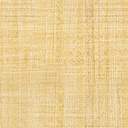 